Планируемые результаты урока:Предметные: научиться использовать изученную информацию в вычислениях, выполнять действия с величинами, решать текстовые и геометрические задачи изученных видов (на нахождение неизвестной величины, площади и периметра прямоугольника), решать числовые выражения со скобками.Метапредметные: овладеют умениями понимать учебную задачу урока, отвечать на вопросы, обобщать собственные представления; научаться слушать собеседника и вести диалог, оценивать свои достижения на уроке, пользоваться учебником.Личностные: осуществлять самоконтроль и оценку результатов своей учебной деятельности.Оборудование: ноутбук, проектор, электронное приложение к учебнику, карточки.Ход урокаОРГАНИЗАЦИОННЫЙ МОМЕНТ. Прозвенел уже звонок. Начинаем наш урок. В путешествие пойдём. Дерево с посланием найдём. Слушай, думай, наблюдай, Таблицу умножения применяй. Руки дружно поднимай. На вопросы отвечай.МОТИВАЦИЯ К УЧЕБНОЙ ДЕЯТЕЛЬНОСТИ.1. Девиз урока.«Думай,  решай,Чётко отвечай!»- Ребята! Сегодня нас ждет трудное математическое путешествие с препятствиями и заданиями. Выполнив правильно каждое задание, мы будем двигаться дальше к волшебному дереву.III. АКТУАЛИЗАЦИЯ ЗНАНИЙ УЧАЩИХСЯ.Устный счет. 
Ребята, к нам пришли сегодня гости, а что они хотят увидеть, вы узнаете решив данные примеры.                                          (Слайд 1)    Что же интересует наших гостей? (Да, они хотят посмотреть как вы умеете работать на уроке математики. А я не сомневаюсь, что вы, как всегда, будете активными, внимательными и дружными).  Вывод: Вопросы учащихся.  IV. РАБОТА ПО ТЕМЕ УРОКАЦелеполагание.Работа в тетрадях.- А сейчас откройте тетради и отметьте день нашего путешествия.
- Минутка чистописания.  (Числа, которые делятся на 2, называются четными. Числа, которые не делятся на 2, называются нечетными.)
- Угадываем первое число: это наименьшее однозначное четное число. (2)
- Угадываем второе число: это наибольшее однозначное нечетное число. (9)
- Выложите в своих тетрадях тропинку, по которой мы отправимся в путешествие из этих чисел. (2 9 2 9 2 9…)- Поодиночке путешествовать опасно, поэтому составьте из этих чисел двузначные числа. (29 22 99 92)-Что вы еще можете сказать о числах 2 и 9?(Мы изучили таблицу умножения  и деления с числами от 2 до 9) -Тогда сформулируйте тему сегодняшнего урока. (Что узнали? Чему научились?)                                                                                     (Слайд 2)-Какие задачи стоят у нас сегодня на уроке?2. Работа в парах. «Математическое лото».  – Что такое лото?Чтобы сдвинуть камень с места, необходимо поработать в парах.Вам необходимо правильно вычеркнуть числа в билете.  Желаю успеха!       Взаимопроверка. У вас должно остаться 2 незакрытых числа.     (Слайд 3)Вывод:  что мы повторили?2. Самостоятельная работа.На пути у нас река, которую надо перейти через  мостик. А чтобы построить мостик, необходимо найти площадь и периметр мостика. Ширина 3 м, длина 8 м.1 – В  находит периметр мостика. Р=8+3+8+3=22 (м)2 – В  находит площадь мостика. S=3*8=24(м2)(Два ученика выполняют задание у доски)Проверка. Мы справились с заданием и можем двигаться дальше.Вывод: Что такое площадь? В каких единицах она измеряется?                     ФизминуткаМы считали, мы решали.И немножечко устали.Ножками потопаем,Ручками похлопаем,Руки за спину положим,Голову поднимем вышеИ легко – легко подышим…Вот хорошая тропинкаМы с друзьями в лес пойдём,Лесовичка мы там найдём,И беседу с ним начнём.А потом на луг пойдём,И опять считать начнём.Тихо сели, улыбнулись,В математику все окунулись.3. Работа с  задачей.                                                                        (Слайд 4)Нам предстоит дорога через лес.  Это самый трудный участок нашего пути.В лесу необходимо соблюдать правила поведения. При входе в лес нас встретит Лесовичок – это смотритель леса. Но нам необходимо ему помочь. Какие могут быть проблемы в лесу (вырубка, пожары). А как человек может помочь лесу? (Посадить деревья). Вот Лесовичок предлагает нам решить задачу.На участке посадили 8 дубов, а сосен в 7 раз больше. Сколько всего посадили деревьев? (Ученик решает у доски с комментированием). Вывод:4. Работа в группах.                                                      (Слайд 5)Мы вышли с вами на цветочную поляну, на которой среди множества цветов растёт цветик – семицветик. Но подул ветер, и к вам на парты прилетели его лепестки. Решите примеры, расположите лепестки  с ответами в порядке возрастания, переверните лепестки, прочитайте слово.(ИНТЕРЕС)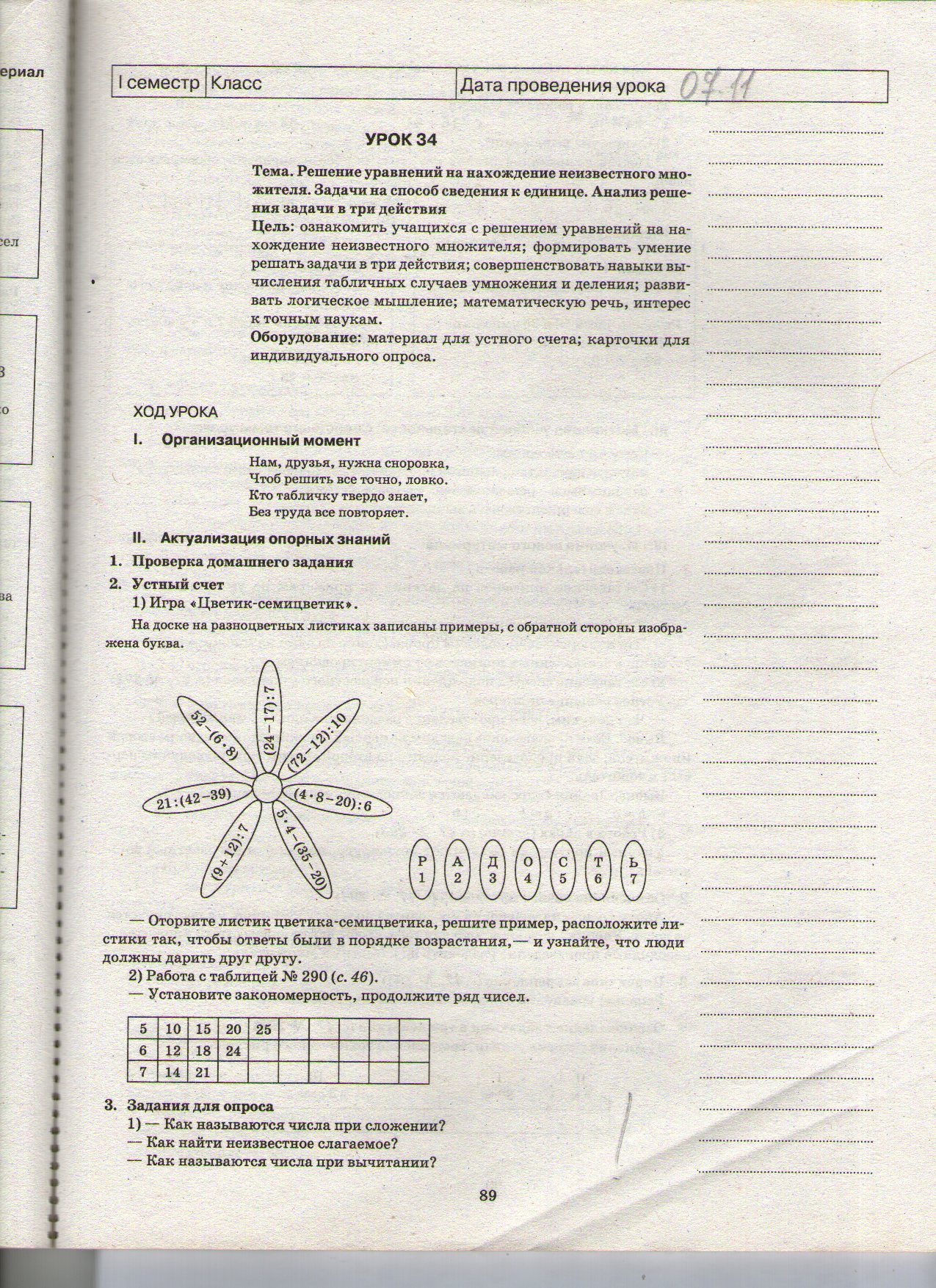 - С каким настроением идём к дереву? Вывод: что мы повторили на этом этапе? (порядок действия)5. Самостоятельная работа  по карточкам (Дифференцированно).  Электронное приложение.                          Один ученик работает за компьютером, остальные самостоятельно работают по карточкам. Проверка.                                                                       (Дополнительно)Справились с заданием.                                                         Это были последние шаги к нашему дереву.VI. ИТОГ УРОКА.                                                                                Мы преодолели весь путь. Дошли до нашего дерева и можем прочитать  послание. Два ученика читают наизусть Много чудес на планетеТАМ существует и ЗДЕСЬ...Но умножение, дети, —тоже одно из чудес.Помните твердо Таблицухоть наяву, хоть во сне!В жизни она пригодится.Как пригодилась и НАМ.- Как нам на уроке пригодилась таблица умножения?VII. РЕФЛЕКСИЯ.     Оценивание. - У меня не получается, мне нужна помощь учителя.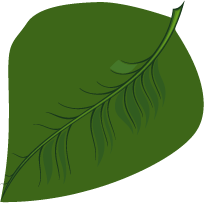 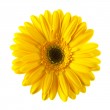           - Понял, но надо ещё поработать. 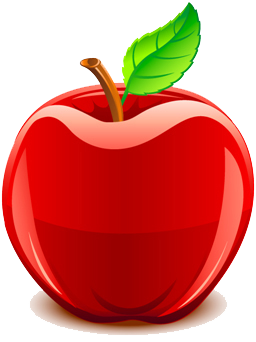        - У меня всё получилось, могу научить других.          (Слайд 6)  VIII. Домашнее задание.  (дифференцированно) - № 14 стр. 77 (всем),  № 2 (1) стр. 76 (для сильной группы).
Поурочный план поПоурочный план поматематикематематикеДата проведения урокаДата проведения урока04.12.2019 г.04.12.2019 г.Номер урока Номер урока 5252КлассКласс3-Б3-БТема урокаТема урока Что узнали. Чему научились.Устный счётРабота у доски по карточкам  Величины                              1дм 5см = …см		         8дм = …см                               48см = …дм … см                  40дм = …м                              Сравнить11 + 7 … 6 . 3   75  – 17 …7 . 8                                                               1 дм 4 см … 15 см 2 дм … 30 см Решить94 – х = 581042275060935308327231.	Увеличь 9 в 3 раза.                                                                                               2.	Увеличь 21 на 14.                                                                                            3.	Уменьши 24 в 3 раза	                              4.	Уменьши 36 на 4.                                                                                               5.	Найдите произведение чисел 6 и 5.                                                  6.	Найдите частное чисел 18 и 6.               7.	Найдите сумму чисел 38 и 12.                                                             8.	Найдите разность чисел 58 и 49.                                                    9.	На сколько 70 больше 10?                                                            10.	Во сколько раз 5 меньше 50?  27       35   8323035096010          1234567ИНТЕРЕС   . :9    8 = 7 : 9 = 6  . :    8 = 7      .     = 6442 + 27 : 3 =                         . :45 :         8 = 4048 :     - 32 :    = 4(8 +     ) .    = 63